HASZNOS INFORMÁCIÓK SZÜLŐKNEK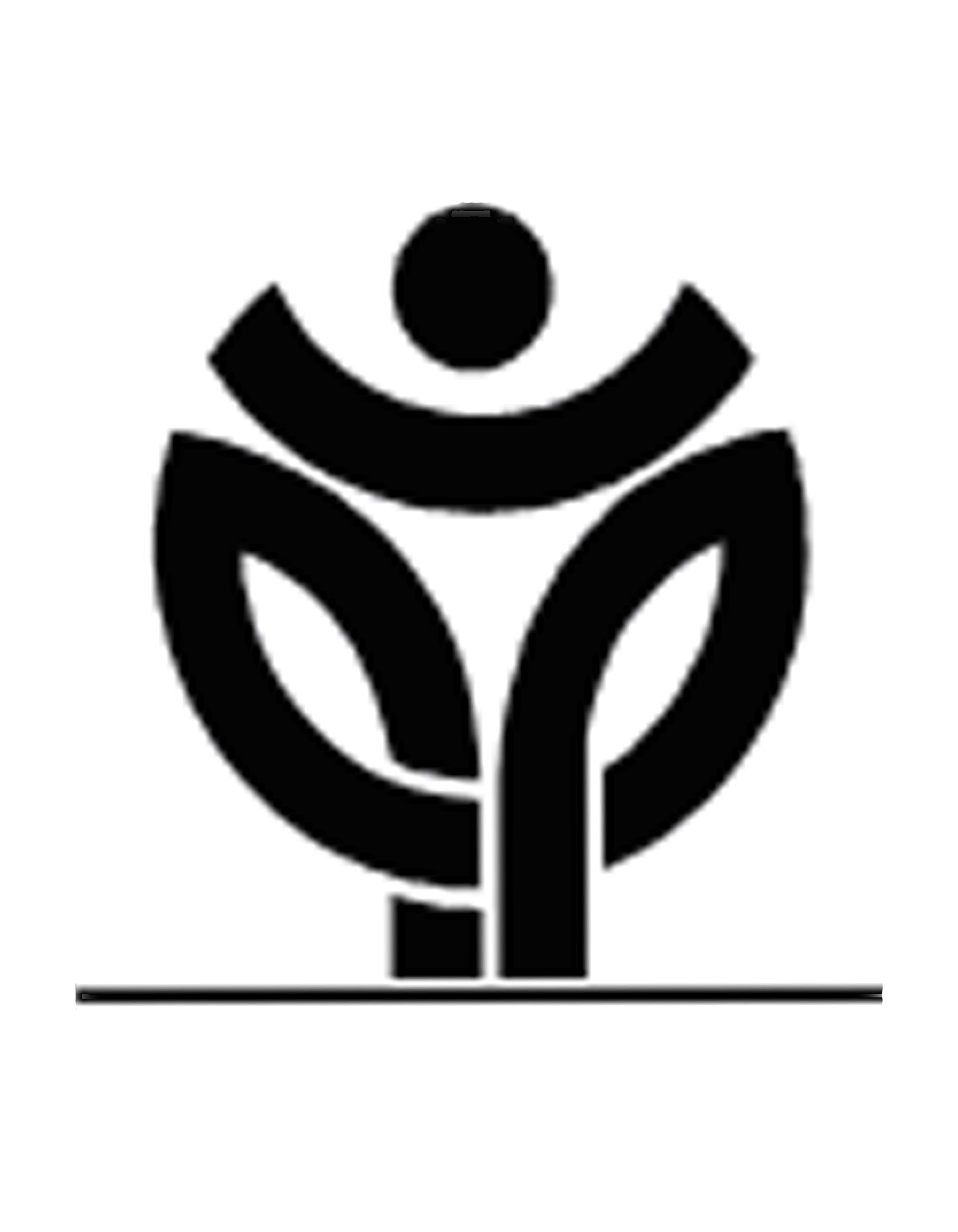 Igazgató: Vig Áron, 62/245-233/120-as mellék;Ig.helyettes: Horváthné Ruzsa Anita, 62/245-233/134-es mellék;Gazdasági ügyintéző: Kovács Imréné, 62/245-233/113-es mellék;HÓDMEZŐVÁSÁRHELYI SZC CSERESNYÉS KOLLÉGIUMA HÁZIRENDKivonatA tanuló jogaiingyenes kollégiumi ellátásban részesüljön;A tanuló joga különösen, hogya) a kollégiumban biztonságban, egészséges környezetben tanulhasson, nevelkedhessen, s hogy életrendjét életkorának és fejlettségének megfelelően alakítsák ki az étkezés, pihenőidő, tanulás, oktatás, szabadidő, testmozgás, sportolás rendszeres lehetőségeinek biztosításávalb) választó és választható legyen a diákképviseletbe;c) az órákra való felkészülés során igényelheti a kollégiumban lévő szakos és nem szakos tanár segítségét, megválaszthatja a segítő pedagógus személyét;igénybe vegye a kollégiumban rendelkezésre álló eszközöket, a kollégium létesítményeit (könyvtár, számítástechnikai termek, aula, mosókonyha, kondicionáló-terem, teakonyha, stúdió, klub szoba, tanulók.);részt vegyen a szakkörök, diákkörök munkájában, és kezdeményezze azok létrehozását.Tanulói kötelezettségekrészt vegyen a kötelező és a választott foglalkozásokon (legalább a Köznevelési törvényben előírt óraszámban); tegyen eleget tanulmányi kötelezettségének, rendszeres munkával és fegyelmezett magatartással, képességeinek megfelelően;tanúsítson együttműködést nevelőivelközreműködjék saját környezetének és az általa alkalmazott eszközöknek a rendben tartásábanőrizze meg, ill. az előírásoknak megfelelően kezelje a rábízott vagy az oktatás során használt eszközöket, óvja a kollégium létesítményeit, felszereléseit;Tanulás, készségfejlesztésAz egyéni és csoportos tanulás ideje a kollégiumban a szilencium. Szilencium idején a diákok a tanulószobákban tartózkodnak nevelő jelenlétében.  Amennyiben ezt a tanulási teljesítmény indokolja, a közösségvezető elrendelheti az egyéni szilenciumot. Minden tanulónak választania kell legalább egy kollégiumi foglalkozást, amelyen kötelező jelleggel részt vesz. PihenőidőA kollégium a tanulók egészséges fejlődése és tanulása érdekében pihenőidőt biztosít. Ez naponta 22 órától 6 óra 30 percig tart, általános iskolásoknak 20 órától 6 óra 30 percig. Nyári gyakorlat idején az ébresztő ideje — a közösségvezető vagy ügyeletes felügyelő személy jóváhagyásával — az egyéni munkarendhez igazodva eltérhet a megszokottól.A takarodó utáni tanulás vagy művelődés céljából közösségvezető vagy ügyeletes nevelő engedélyezheti az egyéni fennmaradást 24 óráig. Ezt követően az ügyeletes nevelő bezárja a tanulószobákat.DohányzásA kollégium füstmentes közoktatási intézmény és munkahely. Egész területén tilos a dohányzás. Dohányzásra kijelölt hely nincs. A tilalmat megszegő diák és közalkalmazott ellen a dohányzásmentességi szabályzatban megállapított módon fegyelmi eljárást kell indítani, amelynek keretében bírság kiszabható. A kollégiumban bent tartózkodó, más dohányzó személyek ellen bírság kiszabható. A dohányzás tilalmának részletes szabályait dohányzásmentességi szabályzat és igazgatói rendelet rögzíti.Kimenő A kollégistának kimenő jár az iskola befejezése és 1550 között. Este 19 órától legalább 21 óráig adható kimenő, ami fegyelmi esetekben korlátozható.Hazautazás, hétvége, szállóvendéglátásA szorgalmi időszak (tanítási hét, szorgalmi és vizsgaidőszak) végén, ill. tanítási szünet előtt minden tanuló hazautazik. A bent maradást a tanuló vagy szülője írásos kérelme alapján, indokolt esetben az igazgató engedélyezheti.Hazautazáskor, péntekenként, és tanítási szünetek előtt a meghatározott napon 16 óráig el kell elhagyni a kollégiumot. A szobaközösségeknek távozás napján legkésőbb 15 óráig csomagjaikkal együtt el kell hagyniuk a szobájukat, amelyet rendezett, takarítható állapotban kell maguk után hagyniuk.Világítás, áram- és melegvíz–szolgáltatásA kollégiumi helyiségekben takarodó után le kell oltani a villanyt. A folyosók éjszakai világítását biztosítani kell. A villanyoltást az éjszakai ügyeletes nevelő ellenőrzi.A lakószobákban takarodó után biztonsági okokból szünetel az áramszolgáltatás.Készpénz, értéktárgyak, személyes használati eszközök A kollégiumban mindenkinek tiszteletben kell tartani a személyi tulajdonát és a tulajdonhoz fűződő jogait. Ki–ki maga vállaljon felelősséget a nála lévő anyagi javaiért, és tartsa tiszteletben másokét. Pénz, értéktárgy, használati tárgy eltűnéséről és ennek ismertté vált körülményeiről a kollégium alkalmazottainak és a közösségek tagjainak maradéktalanul tájékoztatniuk kell a közösségvezető / ügyeletes nevelőtanárt.Akit lopáson érnek, vagy akiről bebizonyosodik, hogy lopott, kizárható a kollégiumból. A tanulónak csak olyan személyes tárgyat, eszközt szabad behoznia a kollégiumba, amely a tanuláshoz, a személyes kapcsolattartáshoz vagy a szabadidő kulturált eltöltéséhez szükséges, s amely nem balesetveszélyes.NAPIREND	HÉTFŐ, KEDD, SZERDA, CSÜTÖRTÖK:				ÉBRESZTŐ   6.30 – 7.15			REGGELI7.00 – 7.30			BEÁGYAZÁS, SZOBARENDEZÉS	7.50-ig				TÁVOZÁS A KOLLÉGIUMBÓL12.15 – 15.00 			EBÉD15.50-ig			KIMENŐ16.00 – 16.45			I. SZILENCIUM16.45 – 17.00			SZÜNET17.00 – 17.45			II. SZILENCIUM17.45 – 18.00 			SZÜNET18.00 – 18.45			III. SZILENCIUM18.45 – 19.30			VACSORA19.30 – 21.00 			ESTI KIMENŐ22.00				TAKARODÓ, VILLANYOLTÁS